Муниципальное  бюджетное  общеобразовательное  учреждение«Средняя  общеобразовательная школа  п.Коммунистический»Конспект внеклассного мероприятия по теме «Формирование толерантного отношения общества к детям с ОВЗ»6класс                                                             Составила:                                                                                    Капац  Ирина  Николаевна,                                                                                 учителя физики и математикип.Коммунистический2023г.Данное мероприятие научит детей адекватно реагировать на людей с ограниченными возможностями, пробудит чувство милосердия, готовность помочь людям попавшим в беду.Используемая литература..А. Лопатина, М. Скребцова НАЧАЛА МУДРОСТИ. 50 уроков о добрых качествах: для занятий с детьми дошкольного и младшего школьного возраста / А. Лопатина, М. Скребцова. – 3-е изд., исп. И доп. – М.: Амрита-Русь, 2007. – 304 с. – (Серия «Образование и творчество»).Толерантность в общественном сознании России. – М., 1998.Фопель, К. Как научить детей сотрудничать? Психологические игры и упражнения. В 4 частях, – М: Генезис, 2001.Катаева, Л. И. Работа психолога с застенчивыми детьми. – М.: Книголюб, 2005.Копыльцов А. Уроки доброты:учебно-методическое издание/Пермь:РИЦ «Здравствуй», 2010.-152с. – (Философия независимой жизни).Летяга, Д. С. Воспитание толерантности / Д. С. Летяга, Т. А. Панова //Справочник классного руководителя. – ЗАО «МЦФЭР», 2008. – №3. ПриложениеСтихи девушки Сони ШаталовойМаме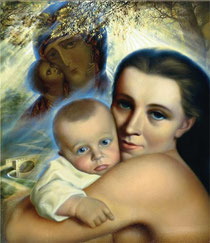 Знаешь, мама, ты ошиблась,Так отвергнув свой талант.Сколько вынесла обиды,Нас держа, как небо – Атлант.Отказалась от работы –Очень сложная семья,Постоянно болен кто-то,И никчёмушная я.– Тяжкий крест, до гроба горе,Лучше было б в интернат,Всё устроилось бы вскоре,А так у вас никто не рад.Ведь она неизлечима. –Ты смеялась всем в ответ:– Моя дочка молодчина,И матери счастливей нет! –Счастье выпало нам вместе,По воле Божьей, жизнь пройти.Теперь это дело чести.И нет ошибки. Мы в пути.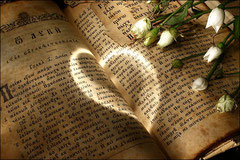 ***Ты объясни мне, мама,Зачем риза Солнца красна?Поэты цветы рисуют словами.Солнце и воздух, мир и роса,Обида и боль, и радость, и грусть –Все можно выразить словом.Но что краски слову дают?Что его кровь заполняет?Может быть, Солнце?Ведь Бог же недаромв сердцах поэтовКусочки Солнца зажег!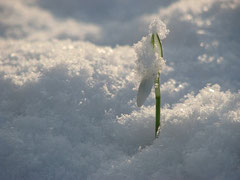 ***Не верь, не гадай и не бойсяВ крови уже есть ответ.Чужие неясные свойства –Откуда и чей привет?Так странно смешалось и глупо –Готовый взорваться вулкан.Не кот на цепи у дуба –Сошедший с ума ураган.Но так уже прежде бывалоРвалось полотно пелёнИ я из себя прорасталаСбегая из плена времен.          (22 февраля 08 года)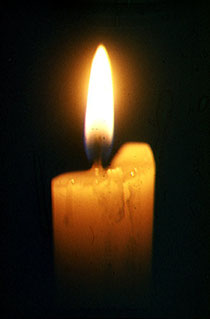 Ты и яТы и я, мы вместе можемСделать много разных добрых дел.Можем так сшивать событья,Что шитьё такое победит всё зло.Надо только мочь миритьсяс собственной душой,И тогда мириться с миром Божьимбудет нам легко.Мы с тобою – Сила Мира,И мы можем жить в любви.2. Художник без рук Леонид Птицын.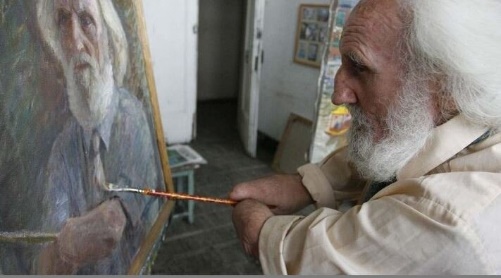 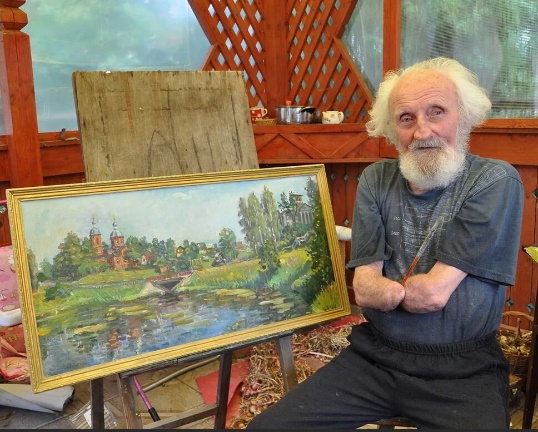 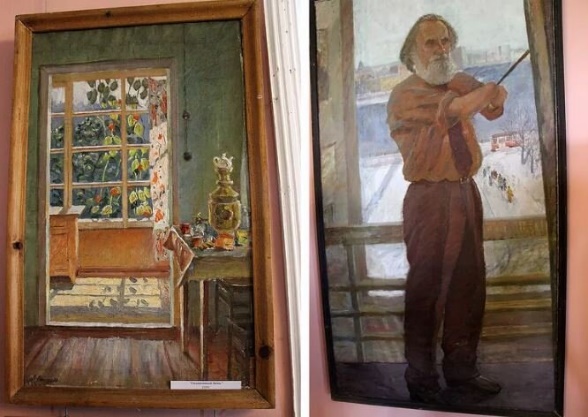 Слева картина "Солнечный день".                         Пейзаж села Рождествено, река Грязна.Мариуш Кедзерский. Молодому человеку 25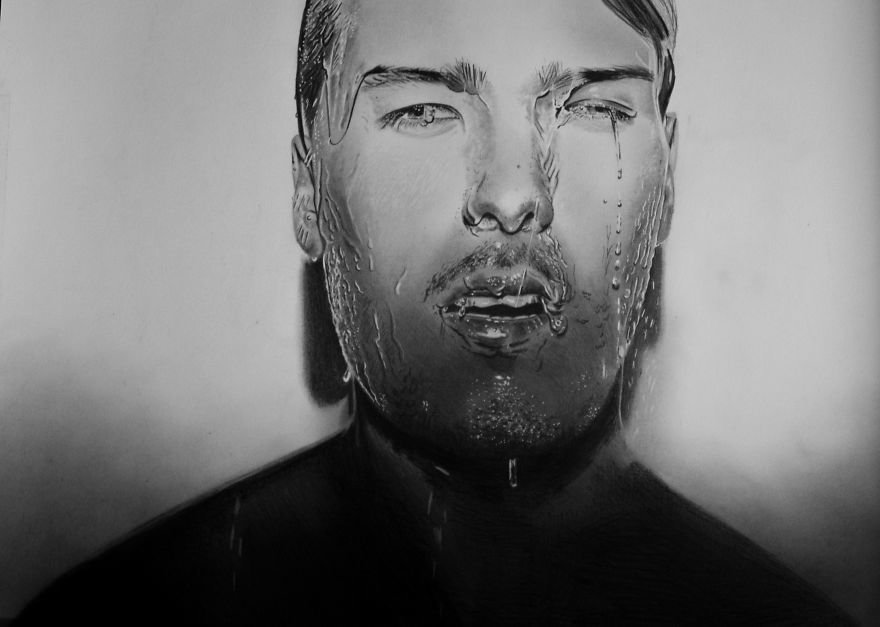 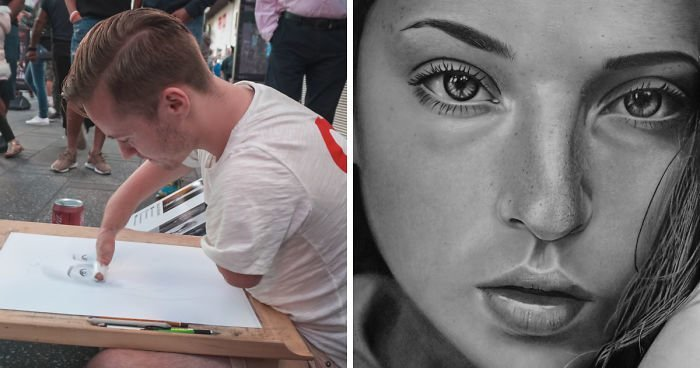 Художник из китая Хуанг Гофу (Huang Guofu).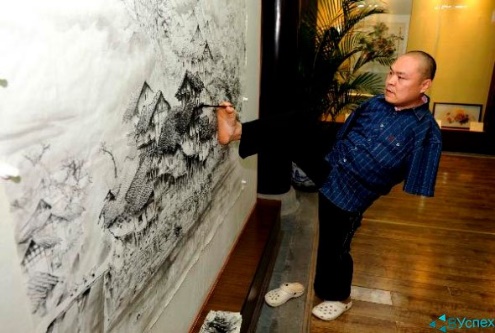 3.Ссылка на фильм «Аутисты»  https://www.youtube.com/watch?v=D4pz-p3169AТЕХНОЛОГИЧЕСКАЯ КАРТА  внеклассного мероприятия по теме «Формирование толерантного отношения общества к детям с ОВЗ»ТЕХНОЛОГИЧЕСКАЯ КАРТА  внеклассного мероприятия по теме «Формирование толерантного отношения общества к детям с ОВЗ»Учитель Капац Ирина НиколаевнаТемаФормирование толерантного отношения общества к детям с ОВЗ.Класс6ТехнологияИнтерактивные методы обучения: игры, моделирование ситуации, демонстрация видеофильмов, презентации, проведение конкурсов. Форма Фронтальная, индивидуальная, групповая.Методы обучения: Проблемно-поисковые, практические, словесные.Цель урокаФормирование у одноклассников представления об инвалидности, осмысление положения инвалида в классе (обществе).2.   Осмысление своего отношения к детям с ограниченными возможностями.Задачи уроков:Обучающие:- научить детей адекватно реагировать на людей с ограниченными возможностями здоровья;- сформировать у школьников специальные навыки для помощи людям с ограниченными возможностями здоровья;- рассказать учащимся о правах людей с инвалидностью.Воспитывающие:- пробудить в детях чувство милосердия, готовности помочь людям, попавшим в беду;- воспитывать толерантность.Планируемые результатыЗнания здоровых детей о детях с ограниченными возможностями, их особенности и трудности.Построение и развитие партнерских отношений между детьми и взрослыми с разными возможностями.Время проведения40 минОборудование мультимедиа проектор, ПК, интерактивная доска, документ камера,Материалы для работыкарточки с заданиями.№п/пЭтапы урока/ВремяДеятельность учителяДеятельность обучающихсяПримечание (планируемые результаты)1.Организационный (1 мин)Цель: создание эмоционального настроя на совместную коллективную деятельность.-Дружно за руки возьмемсяИ друг другу улыбнемся.Всем, всем добрый деньИ работать нам не лень.Парами берутся за рукиЭмоциональный настрой2.Постановка учебной задачи (4 мин)Цель: Создание условий для постановки учебной задачи через: 1. прослушивание одного великолепного музыкального произведения Бетховена (он был глухим) с закрытыми глазами; 2. прослушивание стихов девушки Сони Шаталовой (ранний детский аутизм); 3. просмотр картин художника, у которого от рождения нет рук.  Проблемный диалог; активизация мыслительной деятельности учащихся, заинтересованность в предстоящей работе.Создание проблемной ситуации.Вопрос: А что объединяет этих людей?-Как вы думаете, о чем сегодня мы будем говорить? Давайте определим задачи урока. Что мы должны сегодня узнать, чему научиться? Для чего? (Узнаем, что такое добро, почему нужно стремиться к добру и избегать зла…)Слушают, отвечают на вопросыФормулируют тему и цели урока, определив границы знания и незнанияПознавательные УУД:- логические:  установление причинно-следственных связей, выбор оснований и критериев для сравнения- самостоятельное выделение – формулирование познавательной цели, формулирование проблемыРегулятивные УУД:- целеполаганиеЛичностные УУД:- интерес к изучению предметаКоммуникативные УУД:- планирование учебного сотрудничества с учителем и сверстниками3. Актуализация знанийЦель: Создание условий для активизации знаний через размышление и выполнение практического задания-Ребята, а можно ли сказать что эти люди ограниченные? (если только в плане здоровья)
А какими словами вы могли бы охарактеризовать этих людей? (талантливые, смелые, особенные и т. д.)А как людей с ограниченными возможностями здоровья называют у нас? (инвалиды)А знаете ли вы, что означает слово «инвалид»?Слово «инвалид» произошло от латинского «in» - не (отрицательная приставка) и слова «valido» - ценный. То есть данное слово переводится как «не имеющий ценности».Стоит ли так называть людей, как вы думаете?На прошлом занятии я просила ответить вас на 3 вопроса: Что же это такое толерантность?Толерантность — терпимость к иному мировоззрению, образу жизни, поведению и обычаям. Толерантность не равносильна безразличию. Она не означает также принятия иного мировоззрения или образа жизни, она заключается в предоставлении другим права жить в соответствии с собственным мировоззрением. ТОЛЕРАНТНОСТЬ – НЕ ЗНАЧИТ РАВНОДУШИЕ! • в английском – готовность быть терпимым; • во французском – отношение, когда человек думает и действует иначе, чем ты сам; • в китайском – быть по отношению к другим великолепным; • в арабском – милосердие, терпение, сострадание; • в русском – умение принять другого таким, какой он есть. Мир именно таков, каким мы его делаем…»- Встаньте, ребята, посмотрите друг на друга.  Подарите друг другу свою улыбку. А теперь сделайте злое выражение лица. Что вам приятнее увидеть? А теперь, чтобы настроение наше было хорошим, давайте, еще раз улыбнемся себе, друг другу.РазмышляютКоммуникативные УУД:- инициативное сотрудничество в поиске и выборе информации- умение отвечать на поставленный вопрос, аргументироватьПознавательные УУД:- решение проблемы, построение логической цепи рассуждений, выдвижение гипотез и их обоснование4. Работа по темеЦель:  Создание условий для выявления обучающимися новых знаний о добре, развития умений находить ответы на проблемные вопросы1. -. Мир  – это большое зеркало и улыбаясь кому-то, ваша улыбка будет возвращаться к вам с радостью.Где мы можем узнать определение понятий добра? (словарь )- Итак, добро являются основными понятиями этики, главными моральными понятиями в жизни. Они служат нам как бы ориентиром при освоении огромного морального мира. «Добрым быть совсем – совсем не просто,
Не зависит доброта от роста,
Не зависит доброта от цвета,
Доброта не пряник, не конфета»День толерантности отмечается 16 ноябряА что значит, по – вашему, принимать человека таким, какой он есть? (быть с ним наравне) Всем вам известный А. Эйнштейн сказал замечательную вещь: «Все мы гении. Но если судить рыбу по её способности лазить по деревьям, она проживёт всю жизнь, считая себя дурой».Согласны вы с данным высказыванием?- В доказательство этого я хочу показать вам небольшой отрывок фильма. (ФИЛЬМ «Аутисты» с 12:22 мин. По 13:30 мин.) А теперь я хочу предложить вам игру. Я назвала ее «Побудь в моей шкуре». Кто желает попробовать? 1. Вызывается один учащийся, надевает боксерские перчатки и пробует что – нибудь  нарисовать или написать на бумаге или на интерактивной доске. 2. Учащийся пытается вырезать квадрат из бумаги одной рукой. Вторая рука находится сзади. 3. Ученик с завязанными глазами пытается на ощупь прочитать слово, выложенное из детской азбуки. 4. Ученик с заткнутыми ушами пытается понять, о чем его просят. Работа в группах(1-2 – находят понятие «добро», «Добро (доброта)- это все положительное, хорошее, полезное»Обсуждают в группах, делают выводыПознавательные УУД:- умение структурировать знания, выбор наиболее эффективных способов решения задания, умение осознанно и произвольно строить высказывания- решение проблемы, построение логической цепи рассуждений, выдвижение гипотез и их обоснование - усвоение понятий «добро» и «зло»Коммуникативные УУД:- инициативное сотрудничество в поиске и выборе информации5. Первичное закрепление(8 мин)Цель: Создание условий для освоения способа действия с полученными знаниями в практической деятельностиФизминутка(1 мин)Цель: Создание условий для снятия утомляемости учащихся, их релаксации1. – Приведите примеры доброты по отношению к вам.- Назовите примеры ваших добрых поступковЗнаете ли вы что такое толерантность?«Топаем – хлопаем»Если поступок добрый – хлопаем, плохой– топаем.– Доброта – это самое ценное нравственное качество русского народа. Вывод: Спешите делать добро. Доброта — стремление человека дать счастье всем людям.«Понять и исполнить
Желание другого —
Одно удовольствие —
Честное слово!»4. – Издавна  люди  воспевали  всё,  отчего  человеку  было  хорошо,  тепло,  радостно.   В народных стихотворениях, легендах, песнях воспевалось всё доброе, сделанное во имя людей, их счастья.  Регулятивные УУД:- контроль, коррекция, выделение и осознание того, что уже усвоено и что еще подлежит усвоению, осознание качества и уровня усвоенияЛичностные УУД:- самоопределение6.Домашнее задание (2 мин)Цель: Создание условий для активизации познавательной деятельности через дифференцированное творческое домашнее заданиеПредлагает дифференцированное заданиеПокажите в рисунках как вы относитесь к людям с ограниченными возможностями здоровья. Написать мини – рассказ мое отношение к людям с ограниченными возможностями здоровья.Учащиеся выбирают задание с учетом индивидуальных возможностей7.Рефлексия деятельности (итог урока) (3 мин)Цель: Создание условий для рефлексииА сейчас, дорогие ребята, на тех листочках, которые я раздала вам в начале урока, я попрошу вас написать свои впечатления о сегодняшнем уроке добра. Быть может, это будут ваши пожелания, ваше мнение. И мы прикрепим ваши листочки на нашу «Доску толерантности».А закончить наше мероприятие я хочу пожеланием: будьте добрыми, будьте терпимыми и тогда люди вокруг вас станут добрее и терпимее и к вам. Спасибо за работу! Прикрепляем листочки на доску.Регулятивные УУД:-оценка, самооценкасобственной деятельности на уроке